Заместитель директора по УВРМБОУ «Берёзовская СОШ»Тюхтеева Елена ВалерьевнаОсобенности реализации инклюзивного образованияв МБОУ «Берёзовская СОШ»Мы просто другие,Мы живем на другой глубине.Мы просто такие.Неизвестно по чьей вине.Нам себя уже не изменитьИ такими, как вы, не стать.Так попробуйте рядом быть,Попытайтесь нас просто понять.Понять индивидуальные особенности каждого ребенка с особыми возможностями здоровья – самое сложное и важное условие успешной организации их образовательной деятельности. С 2015 года в нашей школе организовано инклюзивное образование, то есть совместное обучение детей с нормой развития и детей с различными нарушениями интеллекта. Из статьи 79 ФЗ «Об образовании в РФ» п.2: общее образование обучающихся с ограниченными возможностями здоровья осуществляется в организациях, осуществляющих образовательную деятельность по адаптированным основным общеобразовательным программам. В таких организациях создаются специальные условия для получения образования указанными обучающимися. Под специальными условиями для получения образования обучающимися с ОВЗ понимается:специальные образовательные программы;методы обучения и воспитания;специальные технические средства;проведение групповых и индивидуальных коррекционных занятий;и др. условия, без которых невозможно или затруднено освоение образовательных программ обучающимися с ОВЗ (статья 79 ФЗ «Об образовании в РФ» п. 3).Согласно статье 79 ФЗ «Об образовании в РФ» п.4, образование обучающихся с ОВЗ может быть организовано как совместно с другими обучающимися, так и в отдельных классах, группах или в отдельных организациях, осуществляющих образовательную деятельность. Учитывая, что контингент учащихся с ОВЗ в нашей школе достаточно разновозрастной и с разными нозологиями (10 детей с легкой умственной отсталостью, 3 ученика с умеренной умственной отсталостью), мы поступили следующим образом:на уровне НОО организовали коррекционный класс (6 человек)на уровне ООО:– два инклюзивных класса, в которых совместно с детьми с нормой развития обучалось1-2 человека с легкой умственной отсталостью;- группа учащихся с умеренной умственной отсталостью (3 человека) по индивидуальным учебным планам. Трехлетний опыт работы, с 2015 по 2018 годы, показал плюсы и минусы применяемых нами форм обучения детей с ОВЗ.	Плюсы и минусы обучения в коррекционном классе:+ дети являются полноправными участниками ОП в школе (дежурство, мероприятия, общение вне уроков, кружки, секции)+ занимаются по своей программе, не отвлекаясь на другую информацию+ легко соблюдать все особенности коррекционного образования (методики, физминутки, продолжительность урока)+ дети успешны в освоении программы (так как мало отличаются друг от друга, чувствуют себя более комфортно среди равных по интеллекту)+ отдельный класс легче встроить в расписание образовательной деятельности школы+ у них есть основной учитель, который знает все их радости и проблемы не только школьные, но и домашние, и вовремя может оказать психолого-педагогическую помощь или просто принять в этом участие, что очень важно для детей с особенностями в развитии.есть риск выделения «особого» класса среди других учеников школы и, как следствие, обиды и конфликты с детьми и родителями;составляет сложность в организации учебного процесса объединение учебных программ разных классов (1, 2 и 4 класс обучались одновременно)	Плюсы и минусы обучения в инклюзивном классе:+     в коллективе одноклассников ребенок усваивает определенную систему социальных ценностей, моральных норм и правил поведения в обществе, понимает и может сдерживать свои желания, поступать не так ему хочется в какой-то конкретной ситуации, а так как надо.+      через коллективные и групповые формы работы на уроке ребенок учится взаимодействовать с другими детьми, стираются барьеры в общении+      дети с нормой развития становятся более терпимыми по отношению к «особенным» детям, приобретают нравственные ценности.учителю сложно строить педагогический процесс по разным программам одновременно, так как учебная программа детей с УО не соотносится с учебной программой детей с нормой развитияесли ребенку с ОВЗ сложно контролировать свое поведение, то он является причиной нарушения дисциплины на уроке и, как следствие, вызывает недовольство одноклассников и их родителей     -    на большинство предметов учебного плана необходимо выделять                                      индивидуальные часы для коррекционной работы по предмету и для             контроля знаний. Поэтому когда есть несколько инклюзивных классов, то           становится сложно выделить такие часы, так как это дополнительная           нагрузка для педагогов и расход в школьном бюджете.В 2018-2019 учебном году мы столкнулись с тем, что для обучения детей с ОВЗ 7 и 9 классов, обучающихся инклюзивно, необходимо выделить много индивидуальных часов, так как добавились предметы в учебном плане. Поэтому детей с легкой умственной отсталостью из  инклюзивных классов объединили в одну учебную группу (6,7 и 9 класс, всего 4 человека). Основные предметы учебного плана они изучают на групповых занятиях, а уроки физической культуры, музыки, изобразительного искусства посещают вместе со своим классом. 	Плюсы и минусы группового обучения детей с ОВЗ:+ обучающиеся с ОВЗ занимаются по своей программе, не отвлекаясь на другую информацию+    учителю легко соблюдать все особенности коррекционного образования (методики, физминутки, продолжительность урока)+    дети успешны в освоении программы (так как мало отличаются друг от друга, чувствуют себя более комфортно среди равных по интеллекту)+     расширяются возможности применения педагогических приемов обучения (работа в парах, взаимопроверка, взаимоконтроль и др)+    учителю гораздо легче организовывать урок для детей с нормой развития (нет сдерживающих рамок в языке общения, гораздо больше времени для работы с одаренными детьми, с учениками, требующими особого внимания и др.)+    экономия школьного бюджета     -  составляет сложность для учителя в организации учебного процесса                      объединить учебные программы разных классов     - все школьное расписание сложно выстроить  так, чтобы ребята имели      возможность объединяться разными группами для изучения определенных         предметов и попадали со своим классом на совместный урок.Один день в расписании уроков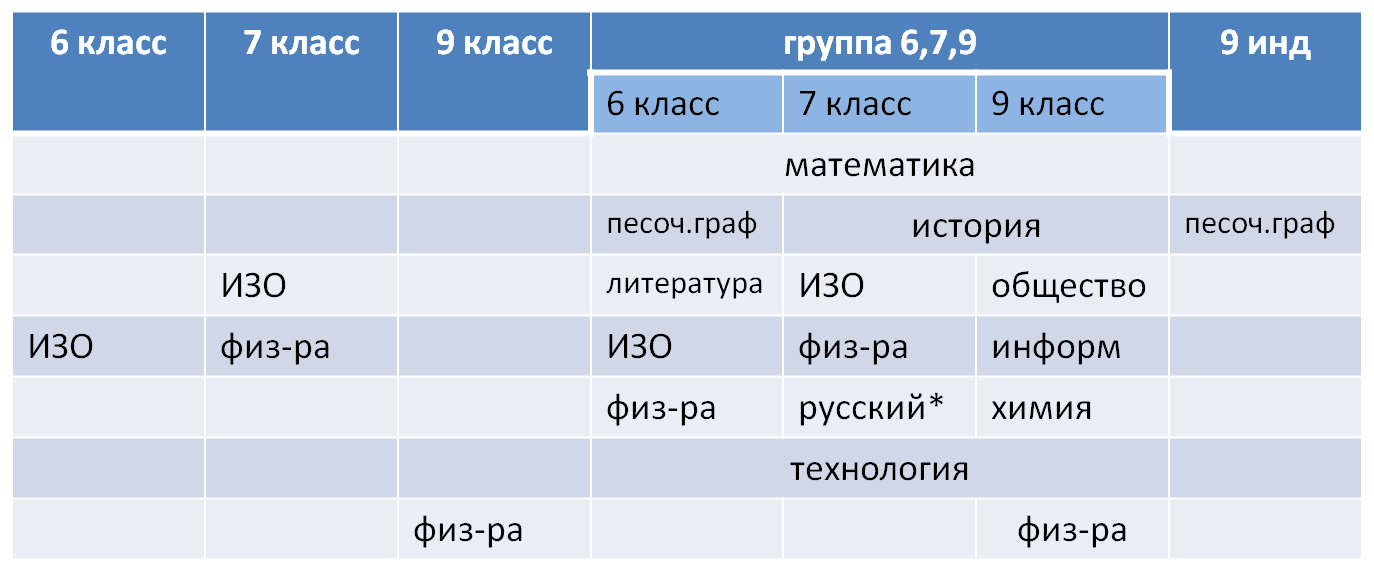 Обучение каждого ребенка с ОВЗ в нашей школе осуществляется согласно индивидуальной адаптированной образовательной программе (АОП), согласованной с родителями. АОП позволяет зафиксировать особенности условий обучения, поставить конкретные задачи для каждого ребенка на учебный год и отследить динамику его обучения и развития. Успешная реализация АОП зависит от профессионального взаимодействия педагогов и специалистов школы, действия которых согласовываются на заседании ПМПк. Своевременная диагностика проблем и коррекционная работа, организованная адекватно имеющимся условиям и возможностям участников образовательных отношений дает положительные результаты. Результаты обучения учащихся, осваивающих АООПна конец 2017-18 учебного года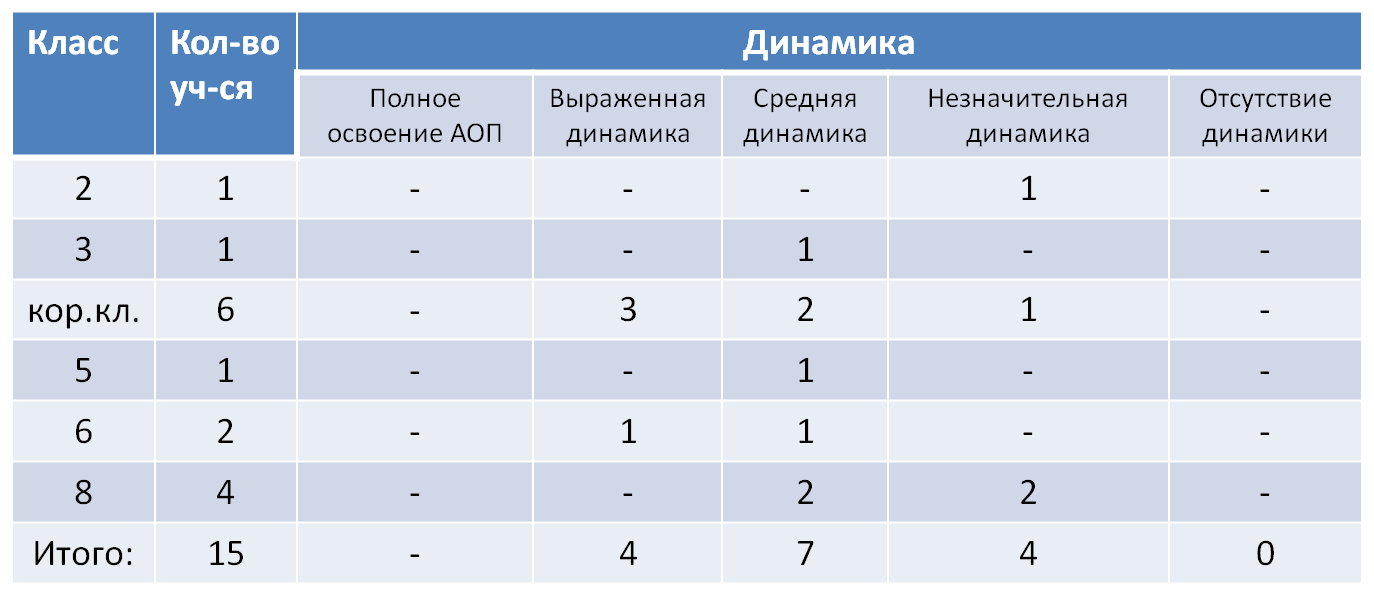 Сравнительная таблица динамикиуспеваемости обучающихся по АООП за три года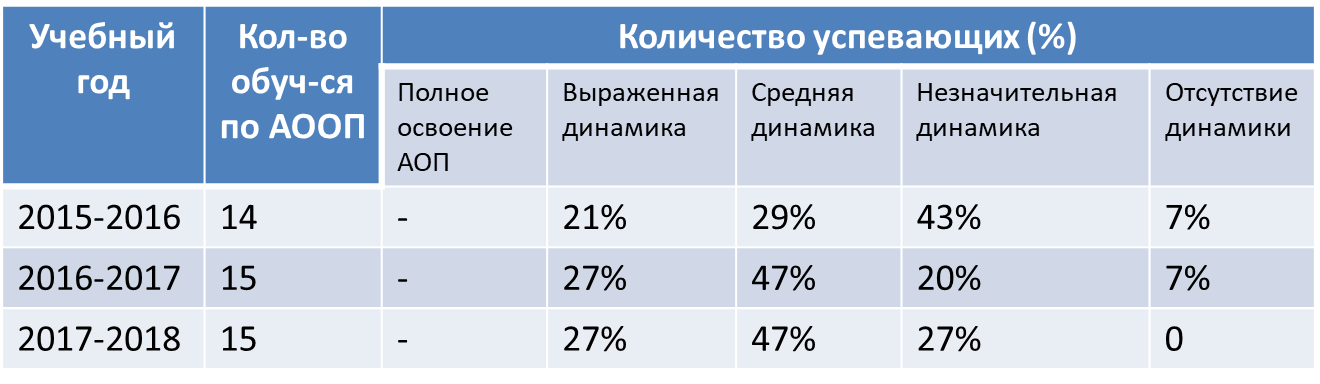 	В течение трех лет у всех учащихся с ОВЗ наблюдается положительная динамика в плане социализации и освоения АООП.